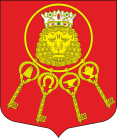 Внутригородское муниципальное образование Санкт-Петербурга муниципальный округ Владимирский округМУНИЦИПАЛЬНЫЙ СОВЕТ(МС МО МО Владимирский округ)Правды ул., д. 12, Санкт-Петербург, 191119, т/ф +7(812)713-27-88, +7(812)710-89-41, e-mail: sovetvo@mail.ru сайт: владимирскийокруг.рф, ИНН 7825691873 КПП 784001001 ОКТМО 40913000 ОГРН 1037843052939РЕШЕНИЕО внесении изменений в Решение от 05.12.2018 № 31В соответствии со ст. 29 Устава муниципального образования муниципальный округ Владимирский округ Муниципальный Совет внутригородского муниципального образования Санкт-Петербурга муниципальный округ Владимирский округ принимает Решение:Внести изменения в пункт 1 текстовой части Решения от 05.12.2018 № 31, изложить пункт 1 в следующей редакции:«Утвердить основные характеристики бюджета внутригородского муниципального образования Санкт-Петербурга муниципальный округ Владимирский округ  на 2019 год:1.1. Общий объем доходов в сумме 176 417,2 тыс. рублей;1.2. Общий объем расходов  в сумме 177 700,7 тыс. рублей;1.3. Резервный фонд Местной Администрации  в сумме 2 810,1 тыс. рублей;1.4. Верхний предел муниципального внутреннего долга на 1 января 2020 года в сумме 0,0 тыс. рублей, в том числе верхний предел долга по муниципальным гарантиям в сумме 0,0 тыс. рублей.1.5. Дефицит бюджета на 2019 год в сумме 1 283,5 тыс. рублей».Внести изменения в Приложение № 4 к Решению от 05.12.2018 № 31 в соответствии с Приложением № 1 к настоящему Решению.Внести изменения в Приложение № 5 к Решению от 05.12.2018 № 31 в соответствии с Приложением № 2 к настоящему Решению.Внести изменения в Приложение № 6 к Решению от 05.12.2018 № 31 в соответствии с Приложением № 3 к настоящему Решению.Внести изменения в Приложение № 7 к Решению от 05.12.2018 № 31 в соответствии с Приложением № 4 к настоящему Решению.Опубликовать (обнародовать) настоящее Решение в газете «Владимирский округ».Контроль за исполнением Решения возложить на Главу муниципального образования Плюснина И.И.Настоящее Решение вступает в силу с момента официального опубликования (обнародования).Глава муниципального образования				  	               И.И.ПлюснинСекретарь Муниципального Совета                                                                          Л.Н.Авдеева15 мая 2019№ 10